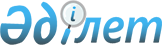 Об утверждении Правил оказания социальной помощи и определения перечня отдельных категорий нуждающихся граждан в Каргалинском районе
					
			Утративший силу
			
			
		
					Решение маслихата Каргалинского района Актюбинской области от 20 декабря 2013 года № 169. Зарегистрировано Департаментом юстиции Актюбинской области 17 января 2014 года № 3752. Утратило силу решением маслихата Каргалинского района Актюбинской области от 02 марта 2016 года № 406      Сноска. Утратило силу решением маслихата Каргалинского района Актюбинской области от 02.03.2016 № 406.

      В соответствии с пунктом 2-3 статьи 6 Закона Республики Казахстан от 23 января 2001 года "О местном государственном управлении и самоуправлении в Республике Казахстан", постановлением Правительства Республики Казахстан от 21 мая 2013 года "Об утверждении Типовых правил оказания социальной помощи, установления размеров и определения перечня отдельных категорий нуждающихся граждан, Каргалинский районный маслихат РЕШИЛ:

      1. Утвердить прилагаемые Правила оказания социальной помощи и определения перечня отдельных категорий нуждающихся граждан в Каргалинском районе.

      2. Настоящее решение вводится в действие по истечении десяти календарных дней после дня его первого официального опубликования.

 Правила
оказания социальной помощи и определения перечня отдельных категорий нуждающихся граждан в Каргалинском районе      1. Настоящие Правила оказания социальной помощи и определения перечня отдельных категорий нуждающихся граждан в Каргалинском районе (далее Правила) разработаны в соответствии Закона Республики Казахстан от 23 января 2001 года "О местном государственном управлении и самоуправлении в Республике Казахстан" и постановления Правительства Республики Казахстан от 21 мая 2013 года "Об утверждении Типовых правил оказания социальной помощи, установления размеров и определения перечня отдельных категорий нуждающихся граждан".

 1. Общие положения      2. Данные Правила распространяются на лиц, постоянно проживающих в Каргалинском районе.

      3. Социальная помощь предоставляется отдельным категориям нуждающихся граждан ГУ "Каргалинский районный отдел занятости и социальных программ (далее-Уполномоченный орган) в порядке определенном Типовыми правилами и настоящими Правилами.

      4. Под социальной помощью понимается помощь, предоставляемая местными исполнительными органами в денежной или натуральной форме отдельным категориям нуждающихся граждан (далее - получатели) в случае наступления трудной жизненной ситуации, а также к памятным датам и праздничным дням.

      5. Лицам, указанным в статье 20 Закона Республики Казахстан от 28 апреля 1995 года № 2247 "О льготах и социальной защите участников, инвалидов Великой Отечественной войны и лиц, приравненных к ним" и статье 16 Закона Республики Казахстан от 13 апреля 2005 № 39 "О социальной защите инвалидов в Республике Казахстан", социальная помощь оказывается в порядке, предусмотренном настоящими Правилами.

      6. Социальная помощь предоставляется единовременно и (или) периодически (ежемесячно, ежеквартально, 1 раз в полугодие).

 2. Порядок определения перечня категорий получателей социальной помощи      7. Перечень категорий получателей социальной помощи к памятным датам и праздничным дням:

      ко дню Победы - 9 мая:

      участники и инвалиды Великой Отечественной войны;

      лица, приравненные по льготам и гарантиям к участникам Великой Отечественной войны;

      лица, приравненные по льготам и гарантиям к инвалидам Великой Отечественной войны;

      другие категории лиц, приравненные по льготам и гарантиям к участникам Великой Отечественной войны;

      труженники тыла, проработавшие не менее 6-месяцев в период 22 июня 1941 по 9 мая 1945 годов;

      ко Дню инвалидов – второе воскресенье октября - инвалиды, получающие государственные социальные пособия;

      ко Дню защиты детей – 1 июня - малообеспеченные граждане (семьи), получающие государственную адресную социальную помощь на детей до 18 лет;

      гражданам, страдающим онкологическими заболеваниями, ВИЧ-инфицированным и больным различными формами туберкулеза.

      При наличии права отдельных категории граждан на несколько видов единовременной социальной помощи, оказывается только один вид единовременной помощи (более высокий по размеру).

      8. Перечень категорий получателей социальной помощи при наступлении трудной жизненной ситуации:

      1) участники и инвалиды Великой Отечественной войны;

      2) лица, приравненные по льготам и гарантиям к участникам Великой Отечественной войны;

      3) лица, приравненные по льготам и гарантиям к инвалидам Великой Отечественной войны;

      4) другие категорий лиц, приравненные по льготам и гарантиям к участникам войны;

      5) лица, достигшие пенсионного возраста;

      6) инвалиды и лица, воспитывающие ребенка - инвалида до 18 лет;

      7) жертвы политических репрессий, лица, пострадавшие от политических репрессиий;

      8) многодетные семьи;

      9) дети-сироты, дети, оставшиеся без попечения родителей, выпуск-ники детских домов;

      10) малообеспеченные семьи, (граждане);

      11) граждане, страдающие онкологическими заболеваниями, ВИЧ-инфицированные и больные различной формой туберкулеза.

      Социальная помощь оказывается указанным лицам, если они не находятся на полном государственном обеспечении.

      Основаниями для отнесения граждан к категории нуждающихся при наступлении трудной жизненной ситуации являются:

      1) основания, предусмотренные законодательством Республики Казахстан;

      2) причинение ущерба гражданину (семье) либо его имуществу вследствие стихийного бедствия или пожара либо наличие онкологических заболеваний, ВИЧ-инфицированных и больных различными формами туберкулеза;

      3) наличие среднедушевого дохода семьи (гражданина) за предшествующий квартал (на момент обращения за помощью) не превышающий четырехкратного размера прожиточного минимума (за исключением участников и инвалидов Великой Отечественной войны).

      При наступлении трудной жизненной ситуации участникам и инвалидам Великой Отечественной войны оказывается социальная помощь без-учета-их-дохода.

      Специальные комиссии при вынесении заключения о необходимости оказания социальной помощи руководствуются утвержденным местным представительным органом перечнем оснований для отнесения граждан к категории-нуждающихся.

      9. Размер оказываемой социальной помощи в каждом отдельном случае определяет специальная комиссия и указывает его в заключении о необходимости оказания социальной помощи.

 3. Порядок оказания социальной помощи      10. Социальная помощь к памятным датам и праздничным дням оказывается по списку, утверждаемому акиматом Каргалинского района по представлению Каргалинского районного филиала республиканского государственного казенного предприятия "Государственный центр по выплате пенсий министерства труда и социальной защиты населения Республики Казахстан либо иных организаций без истребования заявлений от получателей.

      11. Для получения социальной помощи при наступлении трудной жизненной ситуации заявитель от себя или от имени семьи в Уполномоченный орган или акиму сельского округа представляет заявление с приложением следующих документов:

      1) документ, удостоверяющий личность;

      2) документ, подтверждающий регистрацию по постоянному месту жительства;

      3) сведения о составе лица (семьи) согласно приложению 1 к постановлению Правительства Республики Казахстан от 21 мая 2013 года № 504 "Об утверждении Типовых правил оказания социальной помощи, установления размеров и определения перечня отдельных категорий нуждающихся граждан";

      4) сведения о доходах лица (членов семьи);

      5) акт и/или документ, подтверждающий наступление трудной жизненной ситуации.

      12. Документы представляются в подлинниках и копиях для сверки, после чего подлинники документов возвращаются заявителю.

      13. При поступлении заявления на оказание социальной помощи при наступлении трудной жизненной ситуации уполномоченный орган или аким сельского округа в течение одного рабочего дня направляют документы заявителя в участковую комиссию для проведения обследования материального положения лица (семьи).

      14. Участковая комиссия в пределах двух рабочих дней со дня получения документов проводит обследование заявителя, по результатам которого составляет акт о материальном положении лица (семьи), подготавливает заключение о нуждаемости лица (семьи) в социальной помощи по формам согласно приложениям 2, 3 постановления Правительства Республики Казахстан № 504 от 21 мая 2013 года "Об утверждении Типовых правил оказания социальной помощи, установления размеров и определения перечня отдельных категорий нуждающихся граждан" и направляет их в Уполномоченный орган или акиму сельского округа.

      Аким сельского округа в пределах двух рабочих дней со дня получения акта и заключения участковой комиссии направляет их с приложенными документами в Уполномоченный орган.

      15. В случае недостаточности документов для оказания социальной помощи, Уполномоченный орган запрашивает в соответствующих органах сведения, необходимые для рассмотрения представленных для оказания социальной помощи документов.

      16. В случае невозможности представления заявителем необходимых документов в связи с их порчей, утерей, Уполномоченный орган принимает решение об оказании социальной помощи на основании данных иных уполномоченных органов и организаций, имеющих соответствующие сведения.

      17. Уполномоченный орган в пределах одного рабочего дня со дня поступления документов от участковой комиссии или акима сельского округа производит расчет среднедушевого дохода лица (семьи) в соответствии с законодательством Республики Казахстан и представляет полный пакет документов на рассмотрение специальной комиссии.

      18. Специальная комиссия в пределах двух рабочих дней со дня поступления документов выносит заключение о необходимости оказания социальной помощи, при положительном заключении указывает размер социальной помощи.

      19. Уполномоченный орган в пределах восьми рабочих дней со дня регистрации документов заявителя на оказание социальной помощи принимает решение об оказании либо отказе в оказании социальной помощи на основании принятых документов и заключения специальной комиссии о необходимости оказания социальной помощи.

      В случаях, указанных в пунктах 15 и 16 настоящих Правил, Уполномоченный орган принимает решение об оказании либо отказе в оказании социальной помощи в пределах двадцати рабочих дней со дня принятия документов от заявителя или акима сельского округа.

      20. Уполномоченный орган письменно уведомляет заявителя о принятом решении (в случае отказа – с указанием основания) в течение трех рабочих дней со дня принятия решения.

      При причинении ущерба гражданину (семье) либо его имуществу вследствие стихийного бедствия, при пожаре либо наличия онкологического заболевания, ВИЧ-инфицированных и больных различными формами туберкулеза социальная помощь оказывается по заявлению не позднее шести месяцев с момента наступления соответствующей трудной жизненной ситуации.

      21. По одному из установленных оснований социальная помощь в течение одного календарного года повторно не оказывается.

      22. Отказ в оказании социальной помощи осуществляется в случаях:

      1) выявления недостоверных сведений, представленных заявителями;

      2) отказа, уклонения заявителя от проведения обследования материального положения лица (семьи);

      3) превышения размера среднедушевого дохода лица (семьи), установленного маслихатом Каргалинского района, порога для оказания социальной помощи.

      23. Финансирование расходов на предоставление социальной помощи осуществляется в пределах средств, предусмотренных бюджетом Каргалинского района на текущий финансовый год.

 4. Основания для прекращения и возврата предоставляемой социальной помощи      24. Социальная помощь прекращается в случаях:

      1) смерти получателя;

      2) выезда получателя на постоянное проживание за пределы Каргалинского района;

      3) направления получателя на проживание в государственные медико-социальные учреждения;

      4) выявления недостоверных сведений, представленных заявителем.

      Выплата социальной помощи прекращается с месяца наступления указанных обстоятельств.

      25. Излишне выплаченные суммы подлежат возврату в добровольном или ином установленном законодательством Республики Казахстан порядке.

 5. Заключительное положение      26. Мониторинг и учет предоставления социальной помощи проводит Уполномоченный орган с использованием базы данных автоматизированной информационной системы "Е-Собес".


					© 2012. РГП на ПХВ «Институт законодательства и правовой информации Республики Казахстан» Министерства юстиции Республики Казахстан
				Председатель сессии

Секретарь районного

районного маслихата

маслихата

Ж.Кольжанов

Х.Жылкыбеков

Утверждены
решением
Каргалинского районного маслихата
от 20 декабря 2013 года № 169